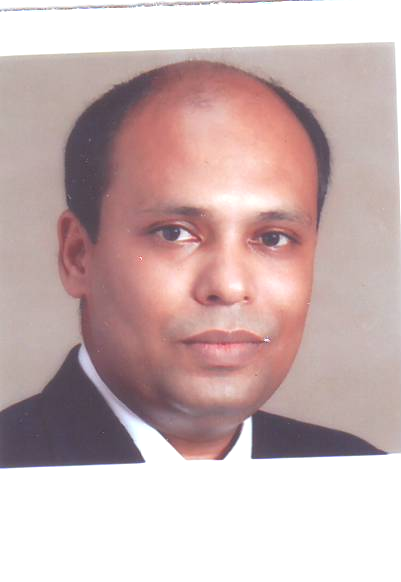 RESUME……….…………………….KAUSHIKKAUSHIK.380424@2freemail.comMobile: Whatsapp +971504753686 / +919979971283OBJECTIVETo excel in whatever project I undertake and grow with the organization. Presently I am looking forward to a better prospect, career growth and development. In the future I see myself as a successful contributor striving to attain commitment to excellence and ensuring a promising career ahead and through perseverance to reach the top.SKILLS & COMPETENCIESImplementation of principles of personalized guest service.Maintenance of effective database and attaining benchmark.Handling situations and undertaking new challenges.Area of interest : Food and Beverage ServiceJOB EXPERIENCE  02nd June 2014 At Monotel Kolkata working as Senior Outlets Manager. (luxury business hotel with 109 rooms with 4 f&b outlets)  01st February 2012 – 11th April 2014 At HHI Kolkata, worked as Asst Manager Banquet.(located heart of the city with 7 f&b outlets, 121 rooms & 19,700 sqrft banquet.)20th Dec ’04 – 03Nov 11	: At The Hyatt Regency, Kolkata as Team Leader.(235 rooms with 6 f&b outlets including 2 specialty outlets.)1st May ‘04 – 15th Dec’04	: Worked in Quality Inn Golden Park Trainee Senior Captain.(located heart of the  city with 84 rooms,3 f&b outlets & extensive banqueting.)24th Sept’01 – 20th Apr’04	: Worked in  Majestic Park Plaza Ludhiana as Steward.(One & only 5 star hotel with 154 rooms, 8 f&b outlets.)4th Sept’2000–16th Sept’01	: Worked in Hotel Swosti Plaza as Senior Steward.(122 rooms with 6 f&b outlets including 2 specialty restaurants & largest pillarless banquets in eastern india, ) ACADEMIC QUALIFICATIONPassed West Bengal Board Of Secondary Education In the year of 1992.Passed West Bengal Council Of Higher Secondary Education In the year of 1994. Completed Bachelor Of Arts ( B.A) From Calcutta University In the year of 1996.PROFESSIONAL QUALIFICATION 3-years full time Diploma in Hotel Management, Catering and Food Science From NIPS Salt lake, Kolkata.TRAINING EXPERIENCEUndergone Industrial Training from HOTEL HINDUSTAN INTERNATIONAL (HHI), Varanasi 1st Oct’ 1998 to 28th Feb’ 1999.JOB PROFILEAttaining quality standards for products and services.Maintaining healthy guest relations.Anticipating, identifying and meeting guest expectations. Delivering a surprise and delight package to guests.Acquisition of data and data analysis.Maintaining profitability with minimum cost.Meeting the forecasted target of annual budget.Maintaining the standard service sequence.Strict adherence to brand standards and policies.Ensuring consistency in terms of food presentation and execution of service.Maximum utilization of the available resources.Displaying highest levels of motivation to achieve results.Conducting training session for the team.RESPONSIBILITESProvide smooth and efficient service at all the outlets, ensuring that the standards are meet at all points of time.Fully conversant with all aspects of Micros,IDS and Property Management Computer System.Ensure all food and beverage items, equipments and other facilities in the outlets are maintained according to the Departmental Operational manual requirements.Constantly strive to satisfy all guests that patronize the Outlet.Up sell the menu and induce guests to take slightly higher than medium prices items.Maintain par stocks of all equipments and guest supplies.Prepare weekly roaster for the  team.Set up as per guest choice for corporate, social & meeting.Handle reservations and blocks halls accordingly.Compute bill according to items consumed by guests.Record amounts received and prepares reports of transactions.Make daily transaction on  shift.Verify all credit cards presented by guest for validity of the card.Prepare Daily Revenue Report.Prepare comments card evaluation weekly & monthly.Prepare casual requisition according to functions of the day.Strictly adhere to all policies and procedures issued by the finance with regards to cashiering and cash handling.Report and explain any discrepancies in outlet checks, daily transactions and reports.Work closely with the other departments of the hotel, to ensure a smooth operation and personal relation. Deliver F&B service in accordance with departmental standards and procedures.    Interacts with guests in each of the outlets to solicit comments.Communicates with F&B management any difficulties, guest comments and other     relevant information.    Demonstrates the Service Excellence Basics and ensure the whole of the Outlet         team continually follows the same.To rotate and schedule all colleagues in order to provide full coverage for efficient    service and to maximize productivity.      To recover guest complaints,  take remedial action immediately. To ensure that all guests are greeted and seated courteously without delay at a properly  set and clean table. To ensure that all guests are served promptly.Check on guest satisfaction by talking to the them.                                                    .To exercise control measures to cut down of chinaware and glassware breakage.To be responsible for a daily report in the form of a log book compiled for all shifts. 
Obtains all information available for upcoming year (occupancy, forecast, trends,reservations, festive periods, etc.) 
Keeps updated with new products in the market.Provides performance evaluations regarding probation periods, annualperformance reviews, promotion or transfer consideration and salary reviews.Regularly solicits feedback from supervisors on colleague performance as well as makingpersonal observations.Establishes comprehensive training programmes for the Restaurant.Evaluates departmental training sessions.Personally conducts training for all Outlet colleagues.Attends all hotel trainings as required.Adheres to all HR and Hotel policies and procedures.Continually strives to improve self knowledge and skills.Conduct briefing day to day operational.Conduct monthly communication meeting with all the f&b staff.Work as Manager On Duty at least twice a month.ASSIGNMENTS DONE ONCompleted guest Satisfaction.Completed Hyatt Earth Course In Environmental LeadershipWorked in GUCHHI The Indian Specialty Restaurant.Worked in 24 hours Coffee Shop.Worked in 24 hours In Room Dinning.Worked in The Bar.Worked at Banquet.COMPUTER LITERACYWorking knowledge of all contemporary  packages.PERSONAL DETAILSKolkata - 700042                                                West Bengal                                                India                                             Nationality		:	IndianMarital status		: 	MarriedSex			:	MaleHeight			: 	5` 6``Date of birth                :          31-03-1975Languages known	:	English, Hindi, Bengali.Hobbies		:	Listening music.Present position          :           Senior Outlets Manager.DECLARATIONI hereby declare that the above mentioned particulars are true to best of my knowledge and belief.